Karta zgłoszeniowa 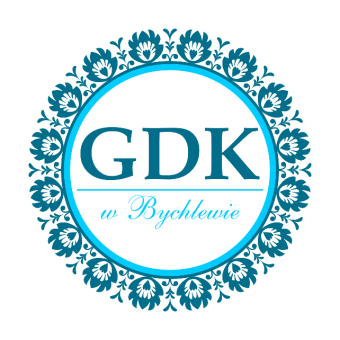 „Okładka mojej ulubionej książki”Dane uczestnika:Dane rodzica/opiekuna prawnego: *Podpisanie karty zgłoszeniowej jest jednoznaczne z akceptacją regulaminu konkursu „Okładka mojej ulubionej książki”
 Wyrażam zgodę na przetwarzanie przez Gminny Dom Kultury (Bychlew 107B, 95-200 Pabianice) danych osobowych moich/mojego dziecka zawartych w niniejszym zgłoszeniu 
w celach związanych z przeprowadzeniem i rozstrzygnięciem konkursu. Dane podaję dobrowolnie, wiedząc że przysługuje mi prawo wglądu i ich edycji. ……………………………………………………………
miejscowość, data, podpisREGULAMIN KONKURSUKonkurs „Okładka mojej ulubionej książki”1. Organizator:Biblioteka Publiczna w Bychlewie wraz z filiami2. Cele konkursu:-  zachęcenie do czytania książek- kształtowanie aktywnej i twórczej postawy wśród dzieci- rozwijanie uzdolnień plastycznych dzieci-wykorzystywanie umiejętności wykorzystania różnych środków wypowiedzi artystycznej.3. Treść pracy- interpretacja tematu jest dowolna (technika wykonania, elementy dekoracyjne itp.)- format pracy jest dowolny4. Uczestnicy konkursuDzieci i młodzież  od 5 do 14 roku życia (zamieszkałe na terenie Gminy Pabianice, uczęszczające do szkół na terenie Gminny Pabianice oraz na zajęcia organizowane przez Gminny Domu Kultury z/s w Bychlewie)5. Warunki uczestnictwaDo konkursu należy zgłosić pracę wykonaną samodzielnie.Wraz z pracą należy dostarczyć KARTĘ ZGŁOSZENIA DO KONKURSU, która jest do pobrania na stronie http://bychlew.naszabiblioteka.com6. NagrodyJury powołane przez Dyrektora Gminnego Domu Kultury minimum 3 osoby wraz z Dyrektorem oceni prace, wyłoni najlepsze prace w dwóch kategoriach wiekowych:- od 5 do 9 roku życia (nagrody za I, II, III miejsce)-od 10 do 14 roku życia (nagroda za I, II, III miejsce)Organizator ustali termin odbioru nagród oraz publikacji wyników7. Kryteria oceny prac przez jury:-zgodność tematu pracy od 1 pkt. do 15 pkt.-estetyka wykonania od 1 pkt. do 15 pkt.-ogólne wizualne walory od 1 pkt. do 15 pktZgłoszenie do konkursu jest jednoznaczne z akceptacją powyższego regulaminu i wyrażeniem zgody na fotografowanie oraz przetwarzanie danych osobowych uczestnika w zakresie związanym z prowadzeniem konkursu i promocją pokonkursową. Przesłane filmy zostaną wykorzystane tylko w celach konkursowychDodatkowe informacje na temat konkursu pod nr tel. 513-841-213 lub (42)-214-08-86Administrator danych nie przekazuje danych poza teren Polski/ UE/ Europejskiego Obszaru Gospodarczego z zastrzeżeniem ponadnarodowego charakteru przepływu danych w ramach serwisu Facebook z zastosowaniem stosowanych przez Facebook klauzul umownych zatwierdzonych przez Komisję Europejską i decyzji Komisji Europejskiej stwierdzających odpowiedni stopień ochrony danych w odniesieniu do określonych krajów zgodnie z zasadami określonymi przez Facebook pod adresem https://www.facebook.com/about/privacy……………………………………………………………
miejscowość, data, podpisNazwiskoImię WiekSzkoła i klasaNazwiskoImię Telefon kontaktowyAdres zamieszkania